 ҠАРАР                                                                                  ПОСТАНОВЛЕНИЕ  2019 йыл 26 июнь        	           № 71                   26 июня 2019 годаОб отмене постановления № 121 от 21.12.2018 года «Об определении перечня объектов для отбывания осужденными обязательных работ на 2019 год». 	Согласно положениям статьи 49 Уголовного кодекса Российской Федерации и статьи 25 Уголовно-исполнительного кодекса Российской Федерации вид обязательных работ и объекты, на которых они отбываются, определяются органами местного самоуправления по согласованию с уголовно-исполнительными инспекциями. Однако статус муниципальных образований, органы местного самоуправления которых наделены соответствующими полномочиями, в кодексах не определен и на основании протеста Прокуратуры Мишкинского района Республики Башкортостан №81-2019 от 20.06.2019 года « на Постановление «Об определении перечня лбъектов для отбывания осужденными обязательных работ на 2019 год», администрация сельского поселения Ирсаевский сельсовет муниципального района Мишкинский район Республики Башкортостан  ПОСТАНОВЛЯЕТ:	 1. Постановление № 121 от 21.12.2018 года «Об определении перечня объектов для отбывания осужденными обязательных работ на 2019 год» отменить.           2. Обнародовать настоящее решение на информационном стенде в здании     администрации сельского поселения Ирсаевский сельсовет по адресу: 452344, Республика Башкортостан, Мишкинский район, д. Ирсаево, ул. Школьная, 2, и разместить в сети общего доступа «Интернет» на официальном сайте сельского поселения: http://mishkаn.ru. 3. Настоящее постановление вступает в силу с даты обнародования.4. Контроль за исполнением постановления оставляю за собой.       Глава сельского поселения                                            С.В. ХазиевБАШҠОРТОСТАН РЕСПУБЛИКАҺЫМИШКӘ  РАЙОНЫМУНИЦИПАЛЬ РАЙОНЫНЫҢИРСАЙ АУЫЛ СОВЕТЫАУЫЛ БИЛӘМӘҺЕХАКИМИӘТЕ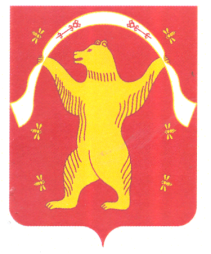 РЕСПУБЛИКА БАШКОРТОСТАНАДМИНИСТРАЦИЯСЕЛЬСКОГО ПОСЕЛЕНИЯИРСАЕВСКИЙ СЕЛЬСОВЕТМУНИЦИПАЛЬНОГО РАЙОНАМИШКИНСКИЙ РАЙОН